OHSAA DISTRICT TOURNAMENT AWARDS SCRIPT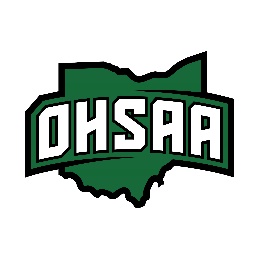 
Though each individual district will set their own protocol for the presentation of awards, we encourage the inclusion of school administrators for the presentation of awards.
INDIVIDUAL EVENT CEREMONY Ladies and gentlemen, please direct your attention to the awards stand where the presentation of awards for the Division _____________________________(Division/Girls/Boys Race )is about to begin.In 8th place with a (time/score) of ____________, from _________(school)_______, ________(name)_____.
In 7th place with a (time/score) of ____________, from _________(school)_______, ________(name)_____.
In 6th place with a (time/score) of ____________, from _________(school)_______, ________(name)_____.
In 5th place with a (time/score) of ____________, from _________(school)_______, ________(name)_____.
In 4th place with a (time/score) of ____________, from _________(school)_______, ________(name)_____.
In 3rd place with a (time/score) of ____________, from _________(school)_______, ________(name)_____.
In 2nd place with a (time/score) of ____________, from _________(school)_______, ________(name)_____.
And your _____(year) District champion with a (time/score) of ____________, from _________(school)_______, ________(name)_____.OHSAA TEAM AWARDS SCRIPT
Ladies and Gentlemen, we will now begin the _____(year) OHSAA Division ____ District awards ceremony. Please direct your attention to the awards stand and join me in congratulating all the participants on an exciting meet.
It is now my pleasure to present to you the _____(year) OHSAA Division ___ District Swimming and Diving awards. 
First, we will recognize the _____(year) OHSAA Division ___ District Runner- Up team, with a score of ________, the ____________High School __________(mascot).  


Presenting the awards this afternoon/evening will be (title, name) _______________________________. (if applicable/optional)Now, would head coach, ________________ and the ______________(mascot) seniors/captains please come forward to receive your trophy. Congratulations on an outstanding season!
And now, we will recognize the  _____(year) OHSAA Division ___ District Championship team, with a score of ____________, the _______________High School _____________(mascot).  
Presenting the awards this afternoon/evening will be (title/name)____________________________________. (if applicable/optional)
Now, would head coach, _____________________ and the ______________(mascot) seniors/captains please come forward to receive your trophy. Congratulations on an outstanding season!
On behalf of the staff at_________________________(host school/venue) and the Ohio High School Athletic Association, thank you for attending today’s/tonight’s event and please drive safely as you make your way home.